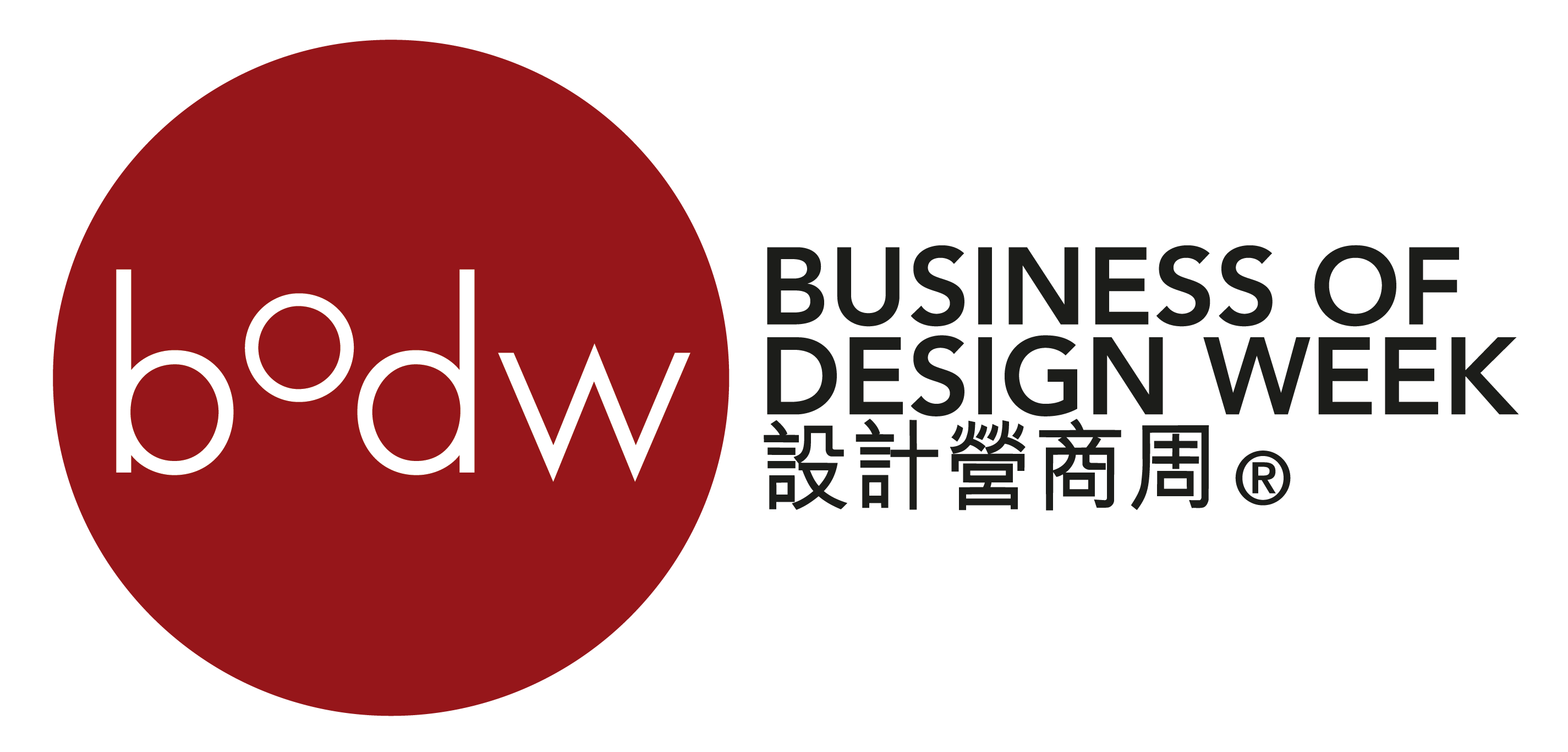 Each form should be used for one registration only. It can be photocopied, downloaded from www.bodw.com or obtained from the Conference Secretariat office. Registration is only valid upon receipt of the full registration fee.December 201  Title:  	Dr.	 Prof.	  Mr.    Mrs.    Ms.	*Please provide a valid mobile number, a dedicated registration no. will be sent to you prior to the event.Please tick your preferred session (one session per each AM/PM only)*DesignEd Asia Conference : 2nd December 2014 – 3rd December 2014Venue: Hong Kong Convention & Exhibition CentreFor more details, please visit: www.designedasia.comHow did you learn about BODW 2014?What is your Company Industry/Profession?Do you want to receive information from BODW in future and future BODW meetings? Hong Kong Local Cheque (in HK Dollars)       Make payable to “Swire Travel Ltd.”Mail this form with your cheque to: BODW2014 Conference Secretariat,Swire Travel Ltd, 6th Floor, Cambridge House, Taikoo Place, 979 King’s Road, Quarry Bay, Hong Kong  Bank Transfer (in HK Dollars)	Account Name: The Hong Kong & Shanghai Banking Corporation Ltd.               Account No: 111-016275-002	Address: No 1, Queen’s Road Central, Hong Kong SAR, China                          Bank Swift Code: HSBCHKHHHKH	Bank Code: 004Please send a copy of the remittance receipt before 20th November and email to bodw2014@swiretravel.com or by fax to (852) 2590 0099 for reference. Please notify Swire Travel Ltd of the name(s) of the participant(s). All charges on bank transfer will be borne by the sender.Remark: Participants who prefer to settle the registration fee in Renminbi, please contact BODW 2014 Conference Secretariat before payment. Credit Card       I hereby authorized Swire Travel to charge on below credit card:	 Visa                      MasterCard		 American Express  	   	 Diners Club  Promotional discount cannot be used in conjunction with other special offer. This registration is only applicable for delegates participating in the BODW programmes (include Technology for Design session, BODW plenary & sessions, BODW Gala Dinner and Brand Asia sessions.).For other concurrent events, please contact respective programme organisers for registration details.To enjoy promotion rate, please settle payments before 20th November or else the reserved seats will be released without prior notice. In the event of cancellation or change of registered program, please notify the Conference Secretariat (Swire Travel) in writing, and please identify the name(s) of the participant(s) and the registered category. An administration fee of 50% of the paid registration fee will apply. Refunds will only be made after the completion of BODW 2014. No refund will be entertained for cancellation requests received by the Conference Secretariat after 15 November 2014.  The organiser reserves the right to change the programme without prior notice.Information provided will be used only for the purposes of processing the registration and communicating with the participant on matters relating to the BODW 2014 and/or related event and such usage will conform to the Personal Data (Privacy) Ordinance.By completing this registration form, you have agreed to be added on HKDC database system and use for promotion purpose. Privacy StatementThis registration form is issued by Hong Kong Design Centre.© All rights reserved.Email: bodw@hkdesigncentre.org       By signing on this registration form, I hereby confirm that I have read and agreed to the Important Notes set out on this   registration form.            Signature:  _________________________________	              Date :                                    Participant's Details                                                                                                                                                                                  First Name:Last Name:Job Title:Company:Company Address:City:Country:E-mail:Business Phone:(     )      Mobile Phone (Incl. country code & area code):(      )      Fax:(       )      BODW Registration (1-6 December 2014)I would like to purchaseRegistration CategoryPromotion Rate** (HK$)On or before 20 Nov 2014Regular Rate (HK$)Full Pass                                                 (8 sessions + *DesignEd Asia)5,5008,0006 sessions Pass4,5007,000      x session          (max. 4 sessions)1 session Pass (Half-Day Pass)9001,400                                                                                                                                     Total Amount:                                                                                                                                     Total Amount:                                                                                                                                     Total Amount:Session SelectionDateSessions1 Dec PM Technology for Design 2 Dec AM Education & Design4 Dec AM Plenary I - Living Design4 Dec PM Sustainability & Design              or    Culture & The City  (Part 1)         or     Fashion & Design5 Dec AM Plenary II – Cutting Edge Innovation5 Dec PM Enterprise & Design                   or    Communication & Design             or    Space & Design6 Dec AM Product & Design                       or     Brand Asia (Part 1)                      or    Culture & The City (Part 2)                6 Dec PM  Brand Asia (Part 2)*For updated information of the programme schedule, please visit  http://www.bodw.comBODW Gala Dinner - 5 December 2014 (Fri)Price in HK$No. of pax(s)No. of pax(s)Amount (HK$)Dinner Fee (12 pax per table)HK$1,500 per personTotal Amount:Please indicate any special dietary requirements (if any) by ticking () the appropriate box(s):  Venison  Fish  VegetarianPlease indicate any special dietary requirements (if any) by ticking () the appropriate box(s):  Venison  Fish  VegetarianPlease indicate any special dietary requirements (if any) by ticking () the appropriate box(s):  Venison  Fish  VegetarianPlease indicate any special dietary requirements (if any) by ticking () the appropriate box(s):  Venison  Fish  VegetarianPlease indicate any special dietary requirements (if any) by ticking () the appropriate box(s):  Venison  Fish  VegetarianSurveyTraditional Newpaper (Pls specify          ) Newpaper (Pls specify          ) Magazine (Pls specify          ) Magazine (Pls specify          ) Magazine (Pls specify          ) Outdoor  Outdoor  RadioOnline : Website BODW BODW HKDC HKDC Supporting Org. (Pls Sepcify          ) Supporting Org. (Pls Sepcify          ) Supporting Org. (Pls Sepcify          ) Supporting Org. (Pls Sepcify          )Online : Social media Facebook Facebook Weibo Weibo Twitter Twitter Twitter LinkedInOnline : Video Channel Youtube Youtube Youku Youku Tudou Tudou TudouOnline : e-Direct Mailing BODW BODW HKDC HKDC Supporting Org. (Pls Sepcify          ) Supporting Org. (Pls Sepcify          ) Supporting Org. (Pls Sepcify          ) Supporting Org. (Pls Sepcify          )Printed Promotion Material Flyer Poster Poster Postcard Postcard Postcard Others (Pls Sepcify          ) Others (Pls Sepcify          )HKDC events Previous Participant Previous Participant Previous Participant Previous Participant Previous Participant Previous Participant Previous Participant Previous ParticipantSupporting Organisation Association Association Trade Fair Trade Fair Trade Fair Trade Fair Trade Fair Trade FairOthersPls Specify            Pls Specify            Pls Specify            Pls Specify            Pls Specify            Pls Specify            Pls Specify            Pls Specify            Design-ProductEducation-OthersTradingDesign-Space/InteriorTechnologyConsultancy & Strategic ServicesDesign-Communication/GraphicGovernment & Policy MakerResearch & Strategic ServicesDesign-FashionRetailLegalDesign-User ExperienceHospitalityFinanceDesign-OthersMedia & CommunicationAssociationEducation-DesignArt & CultureOthers (Pls Specify          )YesNoMethod of PaymentCardholder Name:Cardholder Name:Credit Card No.: ExpiryDate:   Signature: Authorized Amount:Important Notes